Новый год – самый веселый, самый долгожданный праздник для большинства людей, к тому же это еще и семейный праздник со своими традициями и обычаями. Основной традицией является украшение новогодней ёлки, подготовка друг другу подарков и поздравлений, нетерпеливое ожидание боя курантов отсчитывающих последние секунды уходящего года.К сожалению, ни один Новый год в Волгограде не обходится без пожаров. Основными причинами пожаров являются нарушения правил устройства и эксплуатации электрооборудования и неосторожное обращение с огнем при курении.Уважаемые горожане и гости города-героя Волгограда напоминаем, чтобы новогодний праздник прошел без трагических последствий необходимо соблюдать правила пожарной безопасности.При выборе ёлки:выбирайте свежесрубленное дерево. Ствол на ощупь должен быть липким. Хвоя должна быть зелёной и не должна опадать. Давно срубленная и засохшая ёлка чрезвычайно пожароопасна;приобретайте только ту искусственную ёлку и ёлочные украшения, которые имеют сертификат безопасности.При установке ёлки:устанавливайте ёлку на устойчивой подставке или в ведре с песком;не допускайте, чтобы ветки и верхушка ёлки касались стен и домашних вещей;не устанавливайте ёлку вблизи отопительных приборов;не допускайте, чтобы установленная ёлка загораживала проходы и мешала свободному выходу из комнаты. При украшении ёлки:не обкладывайте ёлку ватой, не пропитанной огнезащитным составом;не зажигайте на ёлках свечи и не украшайте игрушками из легковоспламеняющихся материалов;используйте только полностью исправные электрические гирлянды заводского изготовления;помните, что электросеть должна защититься заводскими предохранителями;не разрешайте детям самостоятельно включать электрогирлянды;не оставляйте ёлку с включенной гирляндой без присмотра. Выключайте электрогирлянду перед сном. При обнаружении неисправности в гирлянде, она должна быть немедленно обесточена;не допускайте зажигания в помещениях бенгальских огней, хлопушек и пользования открытым огнём (свечами) вблизи ёлки.При возгорании ёлки:обесточьте электрогирлянду, повалите ёлку на пол;воспользуйтесь для тушения подручными средствами: огнетушителем, кошмой, покрывалом, одеялом (не синтетическими);при необходимости, вызывайте пожарных.Комитет гражданской защиты населенияадминистрации Волгограда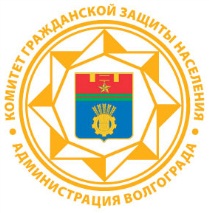 ПОЖАРНАЯ БЕЗОПАСНОСТЬНОВОГОДНЕЙ ЁЛКИ